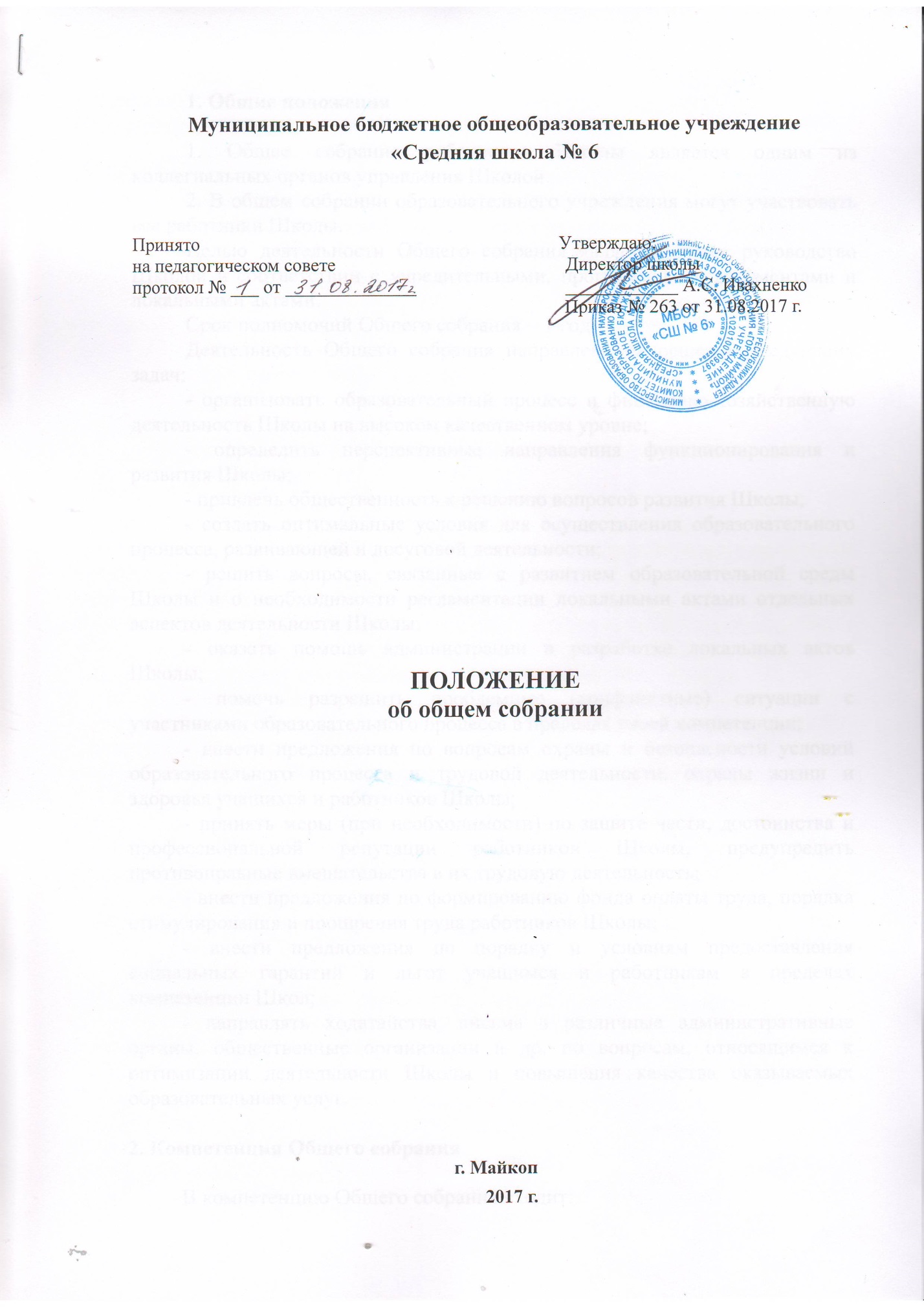 1. Общие положения1. Общее собрание работников Школы является одним из коллегиальных органов управления Школой.2. В общем собрании образовательного учреждения могут участвовать все работники Школы.Целью деятельности Общего собрания является общее руководство Школой в соответствии с учредительными, программными документами и локальными актами. Срок полномочий Общего собрания – 1 год.Деятельность Общего собрания направлена на решение следующих задач: - организовать образовательный процесс и финансово-хозяйственную деятельность Школы на высоком качественном уровне; - определить перспективные направления функционирования и развития Школы; - привлечь общественность к решению вопросов развития Школы; - создать оптимальные условия для осуществления образовательного процесса, развивающей и досуговой деятельности; - решить вопросы, связанные с развитием образовательной среды Школы и о необходимости регламентации локальными актами отдельных аспектов деятельности Школы; - оказать помощь администрации в разработке локальных актов Школы; - помочь разрешить проблемные (конфликтные) ситуации с участниками образовательного процесса в пределах своей компетенции; - внести предложения по вопросам охраны и безопасности условий образовательного процесса и трудовой деятельности, охраны жизни и здоровья учащихся и работников Школы; - принять меры (при необходимости) по защите чести, достоинства и профессиональной репутации работников Школы, предупредить противоправные вмешательства в их трудовую деятельность; - внести предложения по формированию фонда оплаты труда, порядка стимулирования и поощрения труда работников Школы; - внести предложения по порядку и условиям предоставления социальных гарантий и льгот учащимся и работникам в пределах компетенции Школ; - направлять ходатайства, письма в различные административные органы, общественные организации и др. по вопросам, относящимся к оптимизации деятельности Школы и повышения качества оказываемых образовательных услуг.2. Компетенция Общего собранияВ компетенцию Общего собрания входит: - проведение работы по привлечению дополнительных финансовых и материально- технических ресурсов, установление порядка их использования; - внесение предложений об организации сотрудничества Школы с другими образовательными и иными организациями социальной сферы, в том числе при реализации образовательных программ Школы и организации воспитательного процесса, досуговой деятельности; - рассмотрение документов контрольно-надзорных органов о проверке деятельности Школы; - заслушивание публичного доклада руководителя Школы, его обсуждение; - принятие локальных актов Школы согласно Уставу; - участие в разработке положений Коллективного договора. 3. Структура Общего собрания В состав Общего собрания входят все работники Школы. На заседания Общего собрания могут быть приглашены представители Учредителя, общественных организаций, органы государственной власти и органы местного самоуправления. Лица, приглашенные на собрание, пользуются правом совещательного голоса, могут вносить предложения и заявления, участвовать в обсуждении вопросов, находящихся в их компетенции. Руководство Общим собранием осуществляет Председатель, которым по должности является директором Школы. Ведение протоколов Общего собрания осуществляется секретарем, который избирается на первом заседании Общего собрания сроком на один календарный год. Председатель и секретарь Общего собрания выполняют свои обязанности на общественных началах. Председатель Общего собрания: - организует деятельность Общего собрания; - информирует членов общего собрания о предстоящем заседании не менее чем за 5 календарных дней до даты заседания Общего собрания; - организует подготовку и проведение заседания - определяет повестку дня; - контролирует выполнение решений. Общее собрание Школы собирается его Председателем по мере необходимости, но не реже одного раза в год. Общее собрание считается правомочным, если на нем присутствует не менее 50% членов трудового коллектива Школы. Решения Общего собрания принимаются открытым голосованием. Решения Общего собрания: - считаются принятыми, если за них проголосовало не менее 2/3 присутствующих; - после принятия носят рекомендательный характер, а после утверждения директором Школы становятся обязательными для исполнения; - доводятся до всего трудового коллектива учреждения не позднее, чем в течение 5 календарных дней после прошедшего заседания. Общее собрание несет ответственность в установленных законодательством формах.4. Документация Общего собранияЗаседания Общего собрания оформляются протоколом. В книге протоколов фиксируются: - дата проведения; количественное присутствие (отсутствие) членов трудового коллектива;приглашенные (ФИО, должность);повестка дня; выступающие лица; ход обсуждения вопросов;предложения, рекомендации и замечания членов трудового коллектива и приглашенных лиц; - решение. Протоколы подписываются председателем и секретарем Общего собрания. Нумерация протоколов ведется от начала учебного года. Книга протоколов Общего собрания нумеруется постранично, прошнуровывается, скрепляется подписью директора и печатью Школы. Книга протоколов Общего собрания хранится в делах Школы и передается по акту (при смене руководителя, передаче в архив). 